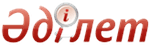 Об утверждении стандартов государственных услуг в сфере ветеринарииПриказ Министра сельского хозяйства Республики Казахстан от 6 мая 2015 года № 7-1/418. Зарегистрирован в Министерстве юстиции Республики Казахстан 27 августа 2015 года № 11959В соответствии с подпунктом 1) статьи 10 Закона Республики Казахстан от 15 апреля 2013 года «О государственных услугах», ПРИКАЗЫВАЮ:1. Утвердить прилагаемые:1) стандарт государственной услуги «Выдача ветеринарного сертификата на перемещаемые (перевозимые) объекты при экспорте» согласно приложению 1 к настоящему приказу;2) стандарт государственной услуги «Выдача ветеринарно-санитарного заключения на объекты государственного ветеринарно-санитарного контроля и надзора» согласно приложению 2 к настоящему приказу;3) стандарт государственной услуги «Выдача регистрационных удостоверений на ветеринарные препараты, кормовые добавки с их государственной регистрацией» согласно приложению 3 к настоящему приказу;4) стандарт государственной услуги «Выдача ветеринарной справки» согласно приложению 4 к настоящему приказу;5) стандарт государственной услуги «Присвоение учетных номеров объектам производства, осуществляющим выращивание животных, заготовку (убой), хранение, переработку и реализацию животных, продукции и сырья животного происхождения, а также организациям по производству, хранению и реализации ветеринарных препаратов, кормов и кормовых добавок» согласно приложению 5 к настоящему приказу;6) стандарт государственной услуги «Выдача акта экспертизы (протокол испытаний), выдаваемой ветеринарными лабораториями» согласно приложению 6 к настоящему приказу;7) стандарт государственной услуги «Выдача лицензии для занятия деятельностью в сфере ветеринарии» согласно приложению 7 к настоящему приказу;8) стандарт государственной услуги «Выдача разрешения на экспорт, импорт и транзит перемещаемых (перевозимых) объектов с учетом оценки эпизоотической ситуации на соответствующей территории» согласно приложению 8 к настоящему приказу;9) стандарт государственной услуги «Проведение идентификации сельскохозяйственных животных, с выдачей ветеринарного паспорта» согласно приложению 9 к настоящему приказу;10) стандарт государственной услуги «Аттестация физических и юридических лиц, осуществляющих предпринимательскую деятельность в области ветеринарии» согласно приложению 10 к настоящему приказу;11) стандарт государственной услуги «Согласование нормативно-технической документации на новые, усовершенствованные ветеринарные препараты, кормовые добавки» согласно приложению 11 к настоящему приказу; 12) стандарт государственной услуги «Проведение апробации ветеринарного препарата и кормовых добавок» согласно приложению 12 к настоящему приказу;13) стандарт государственной услуги «Регистрация лазерных станций, изделий (средств) и атрибутов для проведения идентификации сельскохозяйственных животных и их производителей в базе данных по эмиссии индивидуальных номеров» согласно приложению 13 к настоящему приказу.Сноска. Пункт 1 в редакции приказа Министра сельского хозяйства РК от 02.03.2016 № 90 (вводится в действие по истечении двадцати одного календарного дня после дня его первого официального опубликования).2. Департаменту ветеринарной и пищевой безопасности Министерства сельского хозяйства Республики Казахстан в установленном законодательством порядке обеспечить:1) государственную регистрацию настоящего приказа в Министерстве юстиции Республики Казахстан;2) в течение десяти календарных дней после государственной регистрации настоящего приказа в Министерстве юстиции Республики Казахстан направление его копии на официальное опубликование в периодические печатные издания и в информационно-правовую систему «Әділет»;3) размещение настоящего приказа на интернет-ресурсе Министерства сельского хозяйства Республики Казахстан.3. Контроль за исполнением настоящего приказа возложить на курирующего вице-министра сельского хозяйства Республики Казахстан.4. Настоящий приказ вводится в действие по истечении двадцати одного календарного дня после дня его первого официального опубликования.Министр сельского хозяйства
Республики Казахстан                        					А. Мамытбеков«СОГЛАСОВАН»
Министр по инвестициям и
развитию Республики Казахстан
__________________ А. Исекешев
8 июля 2015 год  Приложение 7  
к приказу Министра
сельского хозяйства
Республики Казахстан
 6 мая 2015 года 
 № 7-1/418   Стандарт государственной услуги «Выдача лицензии для занятия
деятельностью в сфере ветеринарии»Общие положения1. Государственная услуга «Выдача лицензии для занятия деятельностью в сфере ветеринарии» (далее – государственная услуга).2. Стандарт государственной услуги разработан Министерством сельского хозяйства Республики Казахстан (далее - Министерство).3. Государственная услуга оказывается:1) выдача лицензии на занятие деятельностью по производству препаратов ветеринарного назначения - Комитетом ветеринарного контроля и надзора Министерства (далее – услугодатель);2) выдача лицензии на занятие деятельностью по проведению ветеринарно-санитарной экспертизы продукции и сырья животного происхождения – местными исполнительными органами областей, городов Астаны и Алматы (далее – услугодатель).Прием заявления и выдача результата оказания государственной услуги осуществляются через:1) канцелярию услугодателя;2) веб-портал «электронного правительства» www.egov.kz,
www. elicense.kz (далее – портал).Порядок оказания государственной услуги4. Срок оказания государственной услуги:1) со дня сдачи пакета документов услугополучателем услугодателю или на портал:при выдаче лицензии и (или) приложения к лицензии - 
не позднее 15 (пятнадцать) рабочих дней;при переоформлении лицензии и (или) приложения к лицензии – в течении 3 (три) рабочих дня;при выдаче дубликатов лицензии и (или) приложения к лицензии – в течении 2 (два) рабочих дня;2) максимально допустимое время ожидания для сдачи пакета документов услугополучателем услугодателю - 30 (тридцать) минут;3) максимально допустимое время обслуживания услугополучателя  - 30 (тридцать) минут.Услугодатель в течение двух рабочих дней с момента получения документов услугополучателя проверяет полноту представленных документов.В случае представления заявителем неполного пакета документов услугодатель в указанные сроки дает письменный мотивированный отказ в дальнейшем рассмотрении заявления.5. Форма оказания государственной услуги - электронная (частично автоматизированная) или бумажная.6. Результат оказания государственной услуги – лицензия и (или) приложение к лицензии, переоформление, дубликат лицензии и (или) приложения к лицензии для занятия деятельностью в сфере ветеринарии, либо мотивированный ответ об отказе в оказании государственной услуги в случаях и по основаниям, предусмотренным пунктом 10 настоящего стандарта государственной услуги.Форма предоставления результата оказания государственной услуги: электронная.В случае обращения услугополучателя к услугодателю результат оказания государственной услуги оформляется в электронной форме, распечатывается, подписывается руководителем услугодателя и заверяется печатью.При обращении услугополучателя через портал результат государственной услуги направляется услугополучателю в «личный кабинет» в форме электронного документа, удостоверенного электронной цифровой подписью (далее – ЭЦП) уполномоченного лица услугодателя.7. Государственная услуга осуществляется физическим и юридическим лицам (далее – услугополучатели) на платной основе. При оказании государственной услуги в бюджет по месту нахождения услугополучателем уплачивается лицензионный сбор за право занятия деятельностью в области ветеринарии в соответствии с Кодексом Республики Казахстан «О налогах и других обязательных платежах в бюджет» (Налоговый кодекс):1) лицензионный сбор при выдаче лицензии за право занятия данным видом деятельности составляет 6 месячных расчетных показателей (далее – МРП);2) лицензионный сбор за переоформление лицензии составляет 10 % от ставки при выдаче лицензии, но не более 4 МРП;
3) лицензионный сбор за выдачу дубликата лицензии составляет 100 % от ставки при выдаче лицензии.Оплата лицензионного сбора осуществляется в наличной и безналичной форме, через банки второго уровня и организации, осуществляющие отдельные виды банковских операций.В случае подачи электронного запроса на получение государственной услуги через портал, оплата может осуществляться через платежный шлюз «электронного правительства» (далее - ПШЭП) или через банки второго уровня.8. График работы:1) услугодателя – с понедельника по пятницу включительно с 9:00 часов до 18:30 часов, с перерывом на обед с 13:00 часов до 14:30 часов, кроме выходных и праздничных дней, согласно трудовому законодательству Республики Казахстан.Прием заявления и выдача результата оказания государственной услуги осуществляется с 9:00 часов до 17:30 часов с перерывом на обед с 13:00 часов до 14:30 часов.Государственная услуга оказывается в порядке очереди, без предварительной записи и ускоренного обслуживания.2) портала – круглосуточно, за исключением технических перерывов в связи с проведением ремонтных работ (при обращении услугополучателя после окончания рабочего времени, в выходные и праздничные дни согласно трудовому законодательству Республики Казахстан, прием заявлений и выдача результатов оказания государственной услуги осуществляется следующим рабочим днем).9. Перечень документов, необходимых для оказания государственной услуги при обращении услугополучателя (либо его представителя):1) для получения лицензии:к услугодателю:заявление физического лица для получения лицензии и (или) приложения к лицензии по форме установленной согласно приложению 1 к настоящему стандарту государственной услуги;заявление юридического лица для получения лицензии и (или) приложения к лицензии по форме установленной согласно приложению 2 к настоящему стандарту государственной услуги;свидетельство или справка о государственной регистрации (перерегистрации) юридического лица – для юридического лица (для идентификации);документ, удостоверяющий личность и документ, подтверждающий полномочия представителя (для идентификации);свидетельство о государственной регистрации услугополучателя в качестве индивидуального предпринимателя (для идентификации);документ, подтверждающий уплату в бюджет лицензионного сбора за право занятия деятельностью в области ветеринарии;копия правоустанавливающего документа, подтверждающего наличие соответствующих помещений на праве договора аренды;форма сведений для осуществления деятельности в области ветеринарии по производству препаратов ветеринарного назначения согласно приложению 3 к настоящему стандарту государственной услуги;форма сведений для осуществления деятельности в области ветеринарии по ветеринарно-санитарной экспертизе продуктов и сырья животного происхождения согласно приложению 4 к настоящему стандарту государственной услуги;на портал:заявление физического лица для получения лицензии и (или) приложения к лицензии в форме электронного документа, согласно приложению 1 к настоящему стандарту государственной услуги, удостоверенного ЭЦП услугополучателя;заявление юридического лица для получения лицензии и (или) приложения к лицензии в форме электронного документа, согласно приложению 2 к настоящему стандарту государственной услуги, удостоверенного ЭЦП услугополучателя;электронная копия документа, подтверждающего оплату в бюджет лицензионного сбора за право занятия деятельностью в области ветеринарии, за исключением случаев оплаты через ПШЭП;копия правоустанавливающего документа, подтверждающего наличие соответствующих помещений на праве договора аренды;форма сведений для осуществления деятельности в области ветеринарии по производству препаратов ветеринарного назначения согласно приложению 3 к настоящему стандарту государственной услуги;форма сведений для осуществления деятельности в области ветеринарии по ветеринарно-санитарной экспертизе продуктов и сырья животного происхождения согласно приложению 4 к настоящему стандарту государственной услуги;2) для получения приложения к лицензии в рамках вида деятельности, на который имеется лицензия:к услугодателю:заявление физического лица для получения лицензии и (или) приложения к лицензии по форме установленной согласно приложению 1 к настоящему стандарту государственной услуги;заявление юридического лица для получения лицензии и (или) приложения к лицензии по форме установленной согласно приложению 2 к настоящему стандарту государственной услуги;свидетельство или справка о государственной регистрации (перерегистрации) юридического лица – для юридического лица (для идентификации);документ, удостоверяющий личность и документ, подтверждающий полномочия представителя (для идентификации);свидетельство о государственной регистрации услугополучателя в качестве индивидуального предпринимателя (для идентификации);копия правоустанавливающего документа, подтверждающего наличие соответствующих помещений на праве договора аренды;форма сведений для осуществления деятельности в области ветеринарии по производству препаратов ветеринарного назначения согласно приложению 3 к настоящему стандарту государственной услуги;форма сведений для осуществления деятельности в области ветеринарии по ветеринарно-санитарной экспертизе продуктов и сырья животного происхождения согласно приложению 4 к настоящему стандарту государственной услуги;на портал:заявление физического лица для получения лицензии и (или) приложения к лицензии в форме электронного документа, согласно приложению 1 к настоящему стандарту государственной услуги, удостоверенного ЭЦП услугополучателя;заявление юридического лица для получения лицензии и (или) приложения к лицензии в форме электронного документа, согласно приложению 2 к настоящему стандарту государственной услуги, удостоверенного ЭЦП услугополучателя;электронная копия правоустанавливающего документа, подтверждающего наличие соответствующих помещений на праве договора аренды;форма сведений для осуществления деятельности в области ветеринарии по производству препаратов ветеринарного назначения согласно приложению 3 к настоящему стандарту государственной услуги;форма сведений для осуществления деятельности в области ветеринарии по ветеринарно-санитарной экспертизе продуктов и сырья животного происхождения согласно приложению 4 к настоящему стандарту государственной услуги;3) для переоформления лицензии:к услугодателю:заявление физического лица для переоформления лицензии и (или) приложения к лицензии по форме установленной согласно приложению 5 к настоящему стандарту государственной услуги;заявление юридического лица для переоформления лицензии и (или) приложения к лицензии по форме установленной согласно приложению 6 к настоящему стандарту государственной услуги;свидетельство или справка о государственной регистрации (перерегистрации) юридического лица – для юридического лица (для идентификации);документ, удостоверяющий личность и документ, подтверждающий полномочия представителя (для идентификации);свидетельство о государственной регистрации услугополучателя в качестве индивидуального предпринимателя (для идентификации);копия документа, подтверждающего оплату в бюджет лицензионного сбора за переоформление лицензии;копии документов, содержащих информацию об изменениях, послуживших основанием для переоформления лицензии и (или) приложения к лицензии, в случае отсутствия сведений в информационной системе;на портал:заявление физического лица для переоформления лицензии и (или) приложения к лицензии в форме электронного документа, согласно приложению 5 к настоящему стандарту государственной услуги, удостоверенного ЭЦП услугополучателя;заявление юридического лица для переоформления лицензии и (или) приложения к лицензии в форме электронного документа, согласно приложению 6 к настоящему стандарту государственной услуги, удостоверенного ЭЦП услугополучателя;электронная копия документа, подтверждающего оплату в бюджет лицензионного сбора за переоформление лицензии, за исключением случаев оплаты через ПШЭП;электронная копия документов, содержащих информацию об изменениях, послуживших основанием для переоформления лицензии и (или) приложения к лицензии, в случае отсутствия сведений в информационной системе;4) при утере, порче лицензии и (или) приложения к лицензии для получения дубликата лицензии лишь при отсутствии возможности получения сведений о лицензии из соответствующих информационных систем:к услугодателю:заявление в произвольной форме об утере, порче лицензии и (или) приложения к лицензии;свидетельство или справка о государственной регистрации (перерегистрации) юридического лица – для юридического лица (для идентификации);документ, удостоверяющий личность и документ, подтверждающий полномочия представителя (для идентификации);свидетельство о государственной регистрации услугополучателя в качестве индивидуального предпринимателя (для идентификации);документ, подтверждающий оплату в бюджет лицензионного сбора за выдачу дубликата лицензии;на портал:запрос в форме электронного документа, удостоверенного ЭЦП услугополучателя;электронная копия документа, подтверждающего оплату в бюджет лицензионного сбора за переоформление лицензии, за исключением случаев оплаты через ПШЭП.Сведения о документе, удостоверяющем личность, о государственной регистрации (перерегистрации) юридического лица, о государственной регистрации индивидуального предпринимателя, о наличии соответствующих помещений на праве собственности, о ветеринарно-санитарном заключении, о лицензии услугодатель получает из государственных информационных систем через шлюз «электронного правительства».При сдаче услугополучателем всех необходимых документов:1) услугодателю – подтверждением принятия заявления на бумажном носителе является отметка на его копии заявления о регистрации в канцелярии услугодателя с указанием даты, времени приема пакета документов, фамилии, имени, отчества ответственного лица, принявшего документы;2) через портал – в «личном кабинете» услугополучателя отображается статус о принятии запроса для оказания государственной услуги.10. Основаниями для отказа в оказании государственной услуги являются:1) занятие видом деятельности запрещено законами Республики Казахстан для данной категории физических или юридических лиц;2) не внесен лицензионный сбор;3) услугополучатель не соответствует квалификационным требованиям;4) услугодателем получен ответ от соответствующего согласующего государственного органа о несоответствии услугополучателя предъявляемым при лицензировании требованиям;5) в отношении услугополучателя имеется вступившее в законную силу решение (приговор) суда о приостановлении или запрещении деятельности или отдельных видов деятельности, подлежащих лицензированию;6) судом на основании представления судебного исполнителя временно запрещено выдавать услугополучателю-должнику лицензию.Порядок обжалования решений, действий (бездействий)
центральных государственных органов, а также услугодателей и
(или) их должностных лиц по вопросам оказания государственных
услуг11. При обжаловании решений, действий (бездействий) услугодателя и (или) его должностных лиц по вопросам оказания государственных услуг, жалоба подается:1) на имя руководителя Комитета ветеринарного контроля и надзора Министерства (далее – Комитет) по адресу: 010000 г. Астана, улица Кенесары 36, кабинет 605, телефон 8 (7172) 55-58-15, либо на имя руководителя Министерства по адресу: 010000 г. Астана, улица Кенесары 36, кабинет 301, телефон: 8 (7172) 55-58-48, 55-57-63;2) на имя руководителя местного исполнительного органа области (города республиканского значения, столицы) (далее – МИО) по адресам указанным на интернет-ресурсе Министерства: www.minagri.gov.kz, раздел «Государственные услуги».Жалоба подается в письменной форме по почте, либо нарочно через канцелярию услугодателя в рабочие дни.В жалобе:физического лица – указываются его фамилия, имя, а также отчество (при наличии), почтовый адрес;юридического лица – его наименование, почтовый адрес, исходящий номер и дата.Обращение подписывается услугополучателем.Подтверждением принятия жалобы является регистрация (штамп, входящий номер и дата) в канцелярии Комитета, Министерства и МИО, с указанием фамилии и инициалов лица, принявшего жалобу, срока и места получения ответа на поданную жалобу. Жалоба услугополучателя, поступившая в адрес Комитета, Министерства, и МИО подлежит рассмотрению в течение пяти рабочих дней со дня ее регистрации. Мотивированный ответ о результатах рассмотрения жалобы направляется услугополучателю посредством почтовой связи либо выдается нарочно в канцелярии Комитета, Министерства и МИО.При обращении через портал информацию о порядке обжалования можно получить по телефону единого контакт-центра: 1414.При отправке электронного обращения через портал услугополучателю из «личного кабинета» доступна информация об обращении, которая обновляется в ходе обработки обращения услугодателем (отметки о доставке, регистрации, исполнении, ответ о рассмотрении или отказе в рассмотрении).12. В случае несогласия с результатами оказанной государственной услуги услугополучатель может обратиться с жалобой в уполномоченный орган по оценке и контролю за качеством оказания государственных услуг.Жалоба услугополучателя, поступившая в адрес уполномоченного органа по оценке и контролю за качеством оказания государственных услуг, рассматривается в течение пятнадцати рабочих дней со дня ее регистрации.13. В случаях несогласия с результатами оказанной государственной услуги, услугополучатель обращается в суд.Иные требования с учетом особенностей оказания
государственной услуги14. Адрес места оказания государственной услуги размещен на интернет-ресурсе Министерства: www.minagri.gov.kz, раздел «Государственные услуги».15. Услугополучатель имеет возможность получения государственной услуги в электронной форме через портал при условии наличия ЭЦП.16. Услугополучатель имеет возможность получения информации о статусе оказания государственной услуги в режиме удаленного доступа посредством «личного кабинета» портала, а также единого контакт-центра по вопросам оказания государственных услуг.17. Контактные телефоны справочных служб по вопросам оказания государственной услуги размещены на интернет-ресурсе Министерства: www.minagri.gov.kz, раздел «Государственные услуги». Единый контакт-центр по вопросам оказания государственных услуг: 1414.Приложение 1
к стандарту государственной услуги
 «Выдача лицензии для занятия  
деятельностью в сфере ветеринарии»                             Заявление
          физического лица для получения лицензии и 
                    (или) приложения к лицензииВ ___________________________________________________________________
                 (полное наименование лицензиара)
от __________________________________________________________________
(Наименование ИП, № свидетельства ИП и дата выдачи (при наличии)
фамилия имя отчество (при наличии) физического лица, индивидуальный
                         идентификационный номер)Прошу выдать лицензию и (или) приложение к лицензии на осуществление:
_____________________________________________________________________
 (указать полное наименование вида деятельности и (или) подвида(ов) 
                            деятельности)на бумажном носителе _____ 
(поставить знак Х в случае, если необходимо получить лицензию на
бумажном носителе)
Адрес местожительства физического лица
_____________________________________________________________________
      (почтовый индекс, область, город, район, населенный
       пункт,наименование улицы, номер дома/здания)
Электронная почта ___________________________________________________
Факс ________________________________________________________________
Банковский счет _____________________________________________________
                  (номер счета, наименование и местонахождение банка)
Адрес объекта осуществления деятельности или действий (операций)
_____________________________________________________________________
     (почтовый индекс, область, город, район, населенный пункт,
      наименование улицы, номер дома/здания (стационарного помещения)Прилагается _____ листов.
Настоящим подтверждается, что:
      все указанные данные являются официальными контактами и на них
может быть направлена любая информация по вопросам выдачи или отказа
в выдаче лицензии и (или) приложения к лицензии;
      заявителю не запрещено судом заниматься лицензируемым видом и
(или) подвидом деятельности;
      все прилагаемые документы соответствуют действительности и
являются действительными;
      согласен на использование персональных данных ограниченного
доступа, составляющих охраняемую законом тайну, содержащихся в
информационных системах, при выдаче лицензии и (или) приложения к
лицензии.Физическое лицо __________ __________________________________________
                (подпись) (фамилия, имя, отчество (в случае наличия)Место печати (в случае наличия) Дата заполнения: «___»_____ 20__ года  Приложение 2  
к стандарту государственной услуги
 «Выдача лицензии для занятия 
деятельностью в сфере ветеринарии»                              Заявление
  юридического лица для получения лицензии и (или) приложения к
                              лицензииВ ___________________________________________________________________
                   (полное наименование лицензиара)
от __________________________________________________________________
     (полное наименование, местонахождение, бизнес-идентификационный
      номер юридического лица (в том числе иностранного
      юридического лица), бизнес-идентификационный номер филиала или
      представительства иностранного юридического лица – в случае
     отсутствия бизнес-идентификационного номера у юридического лица)
Прошу выдать лицензию и (или) приложение к лицензии на осуществление
_____________________________________________________________________
(указать полное наименование вида деятельности и (или) подвида(ов)
                        деятельности)
на бумажном носителе _____ (поставить знак Х в случае, если
необходимо получить лицензию на бумажном носителе, № свидетельства и
дата выдачи)
Адрес юридического лица _____________________________________________
     (почтовый индекс, страна (для иностранного юридического лица),
   область, город, район, населенный пункт, наименование улицы, номер
               дома/здания (стационарного помещения)
Электронная почта ___________________________________________________
Телефоны ____________________________________________________________
Факс ________________________________________________________________
Банковский счет _____________________________________________________
                (номер счета, наименование и местонахождение банка)
Адрес объекта осуществления деятельности или действий (операций)
_____________________________________________________________________
      (почтовый индекс, область, город, район, населенный пункт,
    наименование улицы, номер дома/здания (стационарного помещения)Прилагается ______ листов.
 Настоящим подтверждается, что: 
      все указанные данные являются официальными контактами и на них
может быть направлена любая информация по вопросам выдачи или отказа
в выдаче лицензии и (или) приложения к лицензии;
      заявителю не запрещено судом заниматься лицензируемым видом и
(или) подвидом деятельности;
      все прилагаемые документы соответствуют действительности и
являются действительными;
      согласен на использование персональных данных ограниченного
доступа, составляющих охраняемую законом тайну, содержащихся в
информационных системах, при выдаче лицензии и (или) приложения к
лицензии.
      Руководитель _______ __________________________________________
                 (подпись) (фамилия, имя, отчество (в случае наличия)      Место печати Дата заполнения: «__» __________ 20__ годаПриложение 3
к стандарту государственной услуги
 «Выдача лицензии для занятия 
деятельностью в сфере ветеринарии»   Форма сведений
для осуществления деятельности
в области ветеринарии по производству препаратов
ветеринарного назначения      1. Сведения о ветеринарно-санитарном заключении о соответствии ветеринарным требованиям и нормативам набора технологического оборудования, выданном государственным ветеринарным врачом соответствующей административно-территориальной единицы:
Идентификационный номер ____________________________________________
      2. Наличие технологического, измерительного и испытательного оборудования для производства препаратов ветеринарного назначения в соответствии с техническими условиями на производимый ветеринарный препарат; аккредитованной лаборатории, оснащенной приборами и оборудованием, либо договор о выполнении испытательных работ (услуг) организациями, имеющими указанные лаборатории для осуществления контроля качества производимых ветеринарных препаратов:
      1) данные эксплуатационных паспортов заводов-изготовителей на оборудование:
      номер паспорта_________________________________________________
      дата выдачи____________________________________________________
      орган, выдавший паспорт _______________________________________
      назначение оборудования________________________________________
      2) подтверждение о прохождении поверки и/или калибровки в порядке установленном Законом Республики Казахстан от 7 июня 2000 года «Об обеспечении единства измерений»:
      Номер _________________________________________________________
      дата выдачи ___________________________________________________
      орган, выдавший сертификат ____________________________________
      срок действия сертификата с_________ до________________________
      3) сведения о прохождении лабораторией аккредитации либо сведения заключенных договоров с аккредитованной лабораторией:
      номер__________________________________________________________
      дата выдачи____________________________________________________
      орган, выдавший документ об аккредитации ______________________
      срок действия документа с_________ до__________________________
      номер договора ________________________________________________
      дата заключения _______________________________________________
      срок действия договора с_________ до___________________________
      3. Наличие нормативно-технической документации, регламентирующей производство ветеринарных препаратов:
      1) стандарт организации по производству ветеринарного препарата, технические условия на производимый ветеринарный препарат, утвержденные руководителем производителя (да/нет)_____________________________________________________________
      2) руководство по применению (использованию) ветеринарных препаратов, утвержденное руководителем организации (да/нет)_____________________________________________________________
      3) паспорта на производственные и контрольные штаммы микроорганизмов:
      назначение штамма______________________________________________
      номер штамма___________________________________________________
      условное обозначение___________________________________________
      кем получен штамм______________________________________________
      дата получения_________________________________________________
      от каких животных получен штамм________________________________
      из какого учреждения получен штамм_____________________________
      характеристика материала_______________________________________
_____________________________________________________________________
                    (вид, фасовка, способ стабилизации)
      серологические свойства________________________________________
      результаты титрования__________________________________________
      4. Для юридических лиц: наличие квалифицированного состава руководителей и специалистов: в подразделениях непосредственно занятых производством ветеринарных препаратов и производственного контроля специалистов (не менее одного ветеринарного врача или фельдшера), имеющих высшее и (или) послевузовское образование по специальностям «ветеринарная медицина», «ветеринарная санитария» и(или) техническое и профессиональное образование (колледж) по специальности «ветеринария»; специалистов с высшим или средним биотехнологическим, химическим или биологическим образованием в подразделениях не посредственно занятых производством ветеринарных препаратов и производственного контроля; стажа работы по специальности не менее двух лет у руководителей подразделений непосредственно занятых на производстве ветеринарных препаратов и/или у работника, подразделения производственного контроля, специализации или усовершенствования и других видов повышения, квалификации за последние 5 лет. Для физических лиц наличие: высшего и (или) послевузовского образования по специальностям «ветеринарная медицина», «ветеринарная санитария» и (или) технического и профессионального образования (колледж) по специальности «ветеринария», стажа работы по специальности не менее двух лет, специализации или усовершенствования и других видов повышения квалификации за последние 5 лет:
      1) сведения о квалифицированном составе технических руководителей и специалистов:
      наименование высшего учебного заведения _______________________
      специальность и квалификация __________________________________
      номер диплома о высшем/среднем образовании по профилю лицензируемого вида деятельности ____________________________________
      дата выдачи диплома ___________________________________________
      2) сведения о прохождении специализации/повышения квалификации:
      наименование учреждения, где проводилась специализации/повышение квалификации ________________________________
      дисциплина ____________________________________________________
      номер сертификата _____________________________________________
      дата выдачи сертификата________________________________________Приложение 4
к стандарту государственной услуги
 «Выдача лицензии для занятия 
деятельностью в сфере ветеринарии»   Форма сведений
для осуществления деятельности в области ветеринарии по
ветеринарно-санитарной экспертизе продуктов и
сырья животного происхождения      1. Сведения о ветеринарно-санитарном заключении о соответствии ветеринарным требованиям и нормативам набора технологического оборудования, выданном государственным ветеринарным врачом соответствующей административно-территориальной единицы:
      Идентификационный номер ______________________________________
      2. Наличие нормативных документов, регламентирующих методы испытаний, а также измерительного, испытательного оборудования, прошедшего поверку и (или) калибровку в порядке, установленном Законом Республики Казахстан от 7 июня 2000 года «Об обеспечении единства измерений», для проведения ветеринарно-санитарной экспертизы продуктов и сырья животного происхождения:
      1) стандарты, методические указания (да/нет)___________________
      2) сведения из эксплуатационных паспортов заводов-изготовителей на оборудование, заверенные подписью заявителя:
      номер паспорта_________________________________________________
      дата выдачи____________________________________________________
      орган выдавший паспорт_________________________________________
      назначение оборудования________________________________________
      3) подтверждение о прохождении поверки и/или калибровки в порядке установленном Законом Республики Казахстан от 7 июня 2000 года «Об обеспечении единства измерений»
      номер__________________________________________________________
      дата выдачи____________________________________________________
      орган выдавший сертификат______________________________________
      срок действия сертификата с_________________до_________________
      4) стандартные тесты для проведения ветеринарно-санитарной экспертизы на рынках_________________________________________________
      3. Наличие у руководителя юридического лица высшего и (или)послевузовского образования по специальностям «ветеринарная медицина», «ветеринарная санитария», стажа работы по специальности не менее трех лет.
      В штате юридического лица или специализированного подразделения юридического лица: в лаборатории ветеринарно-санитарной экспертизы специалистов ветеринарного врача или фельдшера, имеющих высшее и(или) послевузовское образование по специальностям «ветеринарная медицина», «ветеринарная санитария» и (или) техническое и профессиональное образование (колледж) по специальности «ветеринария», специализации или усовершенствования и других видов повышения квалификации за последние 5 лет:
      1) сведения о квалифицированном составе технических руководителей и специалистов:
      специальность и квалификация __________________________________
      № диплома о высшем/среднем образовании и по профилю лицензируемого вида деятельности_____________________________________
      дата выдачи диплома ___________________________________________
      наименование учебного заведения _______________________________
      2) сведения о прохождении специализации/повышения квалификации:
      наименование учреждения где проводилась специализации/повышение квалификации ________________________________________________________
      дисциплина_____________________________________________________
      номер сертификата______________________________________________
      дата выдачи сертификата________________________________________Приложение 5 
к стандарту государственной услуги
 «Выдача лицензии для занятия 
деятельностью в сфере ветеринарии»                             Заявление
        физического лица для переоформления лицензии и (или)
                        приложения к лицензииВ ___________________________________________________________________
                    (полное наименование лицензиара)
от __________________________________________________________________
       (фамилия, имя, отчество (в случае наличия) физического лица,
        индивидуальный идентификационный номер (Наименование ИП, №
                 свидетельства ИП и дата выдачи (при наличии))
Прошу переоформить лицензию и (или) приложение к лицензии (нужное
подчеркнуть)
№____________ от _________ 20___ года, выданную(ое)(ых) _____________
_____________________________________________________________________
(номер(а) лицензии и (или) приложения(й) к лицензии, дата выдачи,
наименование лицензиара, выдавшего лицензию и (или) приложение(я) к
                 лицензии) на осуществление
_____________________________________________________________________
      (полное наименование вида деятельности и (или)подвида(ов)
                              деятельности)
по следующему(им) основанию(ям) (укажите в соответствующей ячейке Х):
      1) изменения фамилии, имени, отчества (при его наличии)
физического лица-лицензиата _________________________________________
      2) перерегистрация индивидуального предпринимателя-лицензиата,
изменение его наименования __________________________________________
      3) перерегистрация индивидуального предпринимателя-лицензиата,
изменение его юридического адреса ___________________________________
      4) отчуждение лицензиатом лицензии, выданной по классу
«разрешения, выдаваемые на объекты», вместе с объектом в пользу
третьих лиц в случаях, если отчуждаемость лицензии предусмотрена
приложением 1 к Закону Республики Казахстан от 16 мая 2014 года «О
разрешениях и уведомлениях» _________________________________________
      5) изменение адреса места нахождения объекта без его
физического перемещения для лицензии, выданной по классу «разрешения,
выдаваемые на объекты» или для приложений к лицензии с указанием
объектов ____________________________________________________________
      6) наличие требования о переоформлении в законах
Республики Казахстан ________________________________________________
      7) изменение наименования вида деятельности ___________________
      8) изменение наименования подвида деятельности ________________
на бумажном носителе _______ (поставить знак Х в случае, если
необходимо получить лицензию на бумажном носителе)
Адрес местожительства физического лица ______________________________
           (почтовый индекс, область, город, район, населенный пункт,
                             наименование улицы, номер дома/здания)
Электронная почта ___________________________________________________
Телефоны ____________________________________________________________
Факс ________________________________________________________________
Банковский счет _____________________________________________________
                 (номер счета, наименование и местонахождение банка)
Адрес объекта осуществления деятельности или действий
(операций)_____________ _____________________________________________
           (почтовый индекс, область, город, район, населенный пункт,
      наименование улицы, номер дома/здания (стационарного помещения)Прилагается _____ листов.
Настоящим подтверждается, что:
      все указанные данные являются официальными контактами и на них
может быть направлена любая информация по вопросам выдачи или отказа
в выдаче лицензии и (или) приложения к лицензии;
      заявителю не запрещено судом заниматься лицензируемым видом и
(или) подвидом деятельности;
      все прилагаемые документы соответствуют действительности и
являются действительными;
      согласен на использование персональных данных ограниченного
доступа, составляющих охраняемую законом тайну, содержащихся в
информационных системах, при выдаче лицензии и (или) приложения к
лицензии.Физическое лицо __________ _________________________________________
                (подпись) (фамилия, имя, отчество (в случае наличия)Место печати (в случае наличия) Дата заполнения: «__» _____ 20__ годаПриложение 6  
к стандарту государственной услуги
 «Выдача лицензии для занятия 
деятельностью в сфере ветеринарии»                            Заявление
       юридического лица для переоформления лицензии и (или)
                       приложения к лицензииВ ___________________________________________________________________
                   (полное наименование лицензиара)
от __________________________________________________________________
   (полное наименование, местонахождение, бизнес-идентификационный
номер юридического лица (в том числе иностранного юридического лица),
      бизнес-идентификационный номер филиала или представительства
         иностранного юридического лица – в случае отсутствия
        бизнес-идентификационного номера у юридического лица (№
       свидетельства государственной регистрации и дата выдачи))Прошу переоформить лицензию и (или) приложение(я) к лицензии
(нужное подчеркнуть)
№__________ от «___» _________ 20___ года, выданную(ое)(ых)
_____________________________________________________________________
(номер(а) лицензии и (или) приложения(й) к лицензии, дата выдачи,
наименование лицензиара, выдавшего лицензию и (или) приложение(я) к
                               лицензии)
На осуществление_____________________________________________________
                (полное наименование вида деятельности и (или)
                           подвида(ов)деятельности)
по следующему(им) основанию(ям) (укажите в соответствующей ячейке Х):
      1) реорганизация юридического лица-лицензиата в соответствии с
порядком, определенным статьей 34 Закона Республики Казахстан 
от 16 мая 2014 года «О разрешениях и уведомлениях» путем (укажите в
соответствующей ячейке Х):
      слияния ____
      преобразования ____
      присоединения ____
      выделения ____
      разделения ____
      2) изменение наименования юридического лица-лицензиата ________
      3) изменение места нахождения юридического лица-лицензиата ____
      4) отчуждение лицензиатом лицензии, выданной по классу
«разрешения, выдаваемые на объекты», вместе с объектом в пользу
третьих лиц в случаях, если отчуждаемость лицензии предусмотрена
приложением 1 к Закону Республики Казахстан от 16 мая 2014 года «О
разрешениях и уведомлениях» _________________________________________
      5) изменение адреса места нахождения объекта без его
физического перемещения для лицензии, выданной по классу «разрешения,
выдаваемые на объекты» или для приложений к лицензии с указанием
объектов ______
      6) наличие требования о переоформлении в законах Республики
Казахстан____________________________________________________________
      7) изменение наименования вида деятельности ___________________
      8) изменение наименования подвида деятельности ______________на
бумажном носителе _____ (поставить знак Х в случае, если необходимо
получить лицензию на бумажном носителе)
Адрес юридического лица _____________________________________________
      (страна – для иностранного юридического лица, почтовый индекс,
 область, город, район, населенный пункт, наименование улицы, номер
                      дома/здания (стационарного помещения)
Электронная почта ___________________________________________________
Телефоны ____________________________________________________________
Факс ________________________________________________________________
Банковский счет _____________________________________________________
                 (номер счета, наименование и местонахождение банка)
Адрес объекта осуществления деятельности или действий (операций)
_____________________________________________________________________
_____________________________________________________________________
           (почтовый индекс, область, город, район, населенный пункт,
      наименование улицы, номер дома/здания (стационарного помещения)Прилагается ______ листов.
Настоящим подтверждается, что:
      все указанные данные являются официальными контактами и на них
может быть направлена любая информация по вопросам выдачи или отказа
в выдаче лицензии и (или) приложения к лицензии;
      заявителю не запрещено судом заниматься лицензируемым видом и
(или) подвидом деятельности;
      все прилагаемые документы соответствуют действительности и
являются действительными;
      согласен на использование персональных данных ограниченного
доступа, составляющих охраняемую законом тайну, содержащихся в
информационных системах, при выдаче лицензии и (или) приложения к
лицензии.Руководитель ________________________________________________________
              (подпись) (фамилия, имя, отчество (в случае наличия)      Место печати Дата заполнения: «__» __________ 20__ года«СОГЛАСОВАН»
Министр национальной
экономики
Республики Казахстан
___________________Е. Досаев
«____» _____________ 2015 год«СОГЛАСОВАН»
Исполняющий обязанности
Министра национальной экономики
Республики Казахстан
___________________ Т. Жаксылыков
24 июля 2015 год